Компания Эмзиор, (производитель отечественного телеком оборудования) в предверии летнего периода, провела совместные тесты нашей мини АТС Теллус и оборудования модема YOTA LU 150 / 156.
Цель проведения тестирования рекламная программа "Весна и лето за городом с интернет и телефонией"

По результатам теста: при подключении модема и использовании внешнего SIP оператора Телфин.


speed test     (к теллус подключен только телефон по WiFi) во вложении

Тест 1  210   -     89хх-ххх-хх-хх
            211  -       89хх-ххх-хх-хх   

Тест 2    DECT   -     89хх-ххх-хх-хх
             TEL1  -       89хх-ххх-хх-хх 

вызовы идут, качество звука нормальное. 
два ноутбука подключены по Wifi, во время телефонных вызовов скорость соединения ноутбуков с интернет упала.
1.2 speed test показал во время совершения вызовов. без нагрузки от 5.5 до 6.В рамках рекламной компании планируется предлагать конечным покупателям комплект оборудования: Мини АТС Теллус+ модемРис.1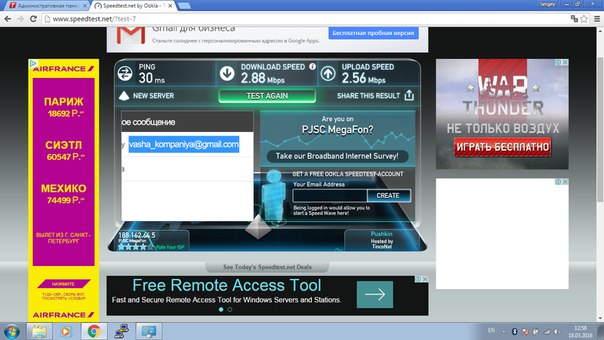 